Приложение 1 к Технической спецификации на работы по покрытию наливными полами.Рис.1 Зоны покрытия наливных полов (выделено желтым цветом)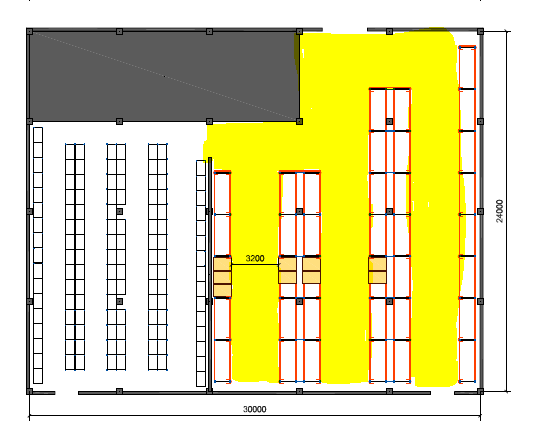 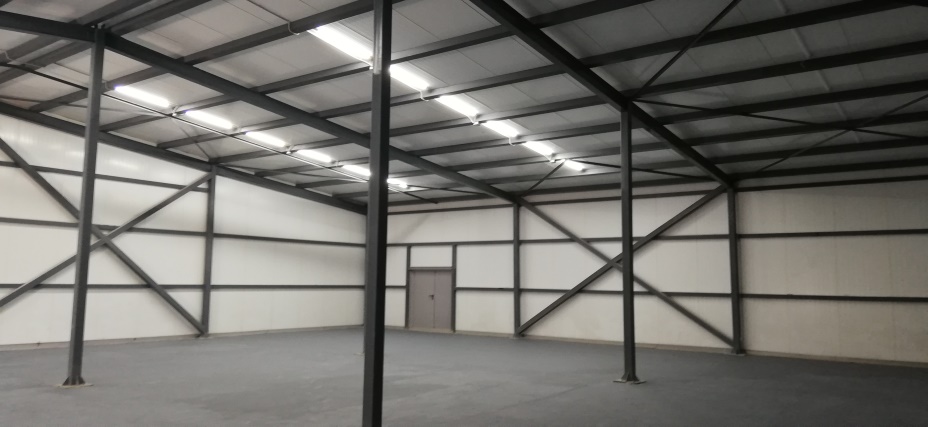 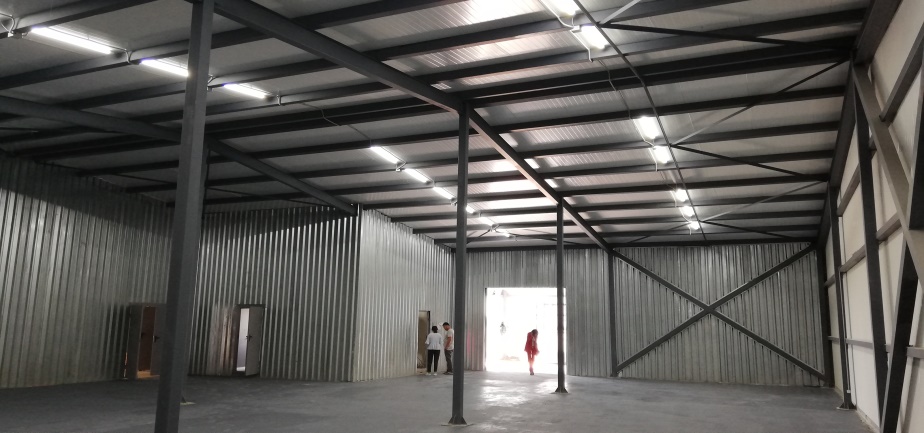 